О внесении изменений в муниципальную программу«Благоустройство территории Няндомского муниципального округа»В соответствии с Федеральным законом от 6 октября 2003 года 
№ 131–ФЗ «Об общих принципах организации местного самоуправления в Российской Федерации», пунктом 45.1 Порядка разработки, реализации и оценки эффективности муниципальных программ Няндомского муниципального округа Архангельской области, утвержденного постановлением администрации Няндомского муниципального округа Архангельской области от 9 января 2023 года 
№ 1-па, статьями 6, 40 Устава Няндомского муниципального округа, администрация Няндомского муниципального округа Архангельской области п о с т а н о в л я е т:1. Утвердить прилагаемые изменения, которые вносятся в муниципальную программу «Благоустройство территории Няндомского муниципального округа», утвержденную постановлением администрации Няндомского муниципального округа Архангельской области от 19 января 2023 года № 39-па.2. Настоящее постановление опубликовать в периодическом печатном издании «Вестник Няндомского района» и разместить на официальном сайте администрации Няндомского муниципального округа Архангельской области.3. Настоящее постановление вступает в силу со дня его официального опубликования.УТВЕРЖДЕНЫпостановлением администрацииНяндомского муниципального округа Архангельской областиот «  » апреля 2024 г. №      -паИЗМЕНЕНИЯ,которые вносятся в муниципальную программу  «Благоустройство территории Няндомского муниципального округа»1. Раздел 3 «Мероприятия муниципальной программы» изложить в новой редакции согласно приложению 1 к настоящим изменениям.ПРИЛОЖЕНИЕ 1к утвержденным изменениямот «   » апреля  2024 г. №      -паРаздел 3. Мероприятия муниципальной программы.Перечень мероприятий муниципальной программы «Благоустройство территории Няндомского муниципального округа»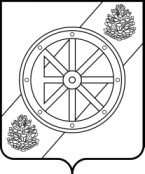 АДМИНИСТРАЦИЯНЯНДОМСКОГО МУНИЦИПАЛЬНОГО ОКРУГААРХАНГЕЛЬСКОЙ ОБЛАСТИП О С Т А Н О В Л Е Н И Еот «    »                         2024 г. №      -паг. НяндомаГлава Няндомского муниципального округа А.В. Кононов№ п.п.Наименование мероприятияОтветственный исполнитель, соисполнительИсточники финансированияОценка расходов, тыс. рублейОценка расходов, тыс. рублейОценка расходов, тыс. рублейОценка расходов, тыс. рублейОценка расходов, тыс. рублей№ п.п.Наименование мероприятияОтветственный исполнитель, соисполнительИсточники финансированияВсего2023 год2024 год2025 год2026 год123456789Цель программы: создание системы комплексного благоустройства территории Няндомского муниципального округа, направленной на улучшение санитарного состояния и внешнего облика территории, а также качества жизни населенияЦель программы: создание системы комплексного благоустройства территории Няндомского муниципального округа, направленной на улучшение санитарного состояния и внешнего облика территории, а также качества жизни населенияЦель программы: создание системы комплексного благоустройства территории Няндомского муниципального округа, направленной на улучшение санитарного состояния и внешнего облика территории, а также качества жизни населенияЦель программы: создание системы комплексного благоустройства территории Няндомского муниципального округа, направленной на улучшение санитарного состояния и внешнего облика территории, а также качества жизни населенияЦель программы: создание системы комплексного благоустройства территории Няндомского муниципального округа, направленной на улучшение санитарного состояния и внешнего облика территории, а также качества жизни населенияЦель программы: создание системы комплексного благоустройства территории Няндомского муниципального округа, направленной на улучшение санитарного состояния и внешнего облика территории, а также качества жизни населенияЦель программы: создание системы комплексного благоустройства территории Няндомского муниципального округа, направленной на улучшение санитарного состояния и внешнего облика территории, а также качества жизни населенияЦель программы: создание системы комплексного благоустройства территории Няндомского муниципального округа, направленной на улучшение санитарного состояния и внешнего облика территории, а также качества жизни населенияЦель программы: создание системы комплексного благоустройства территории Няндомского муниципального округа, направленной на улучшение санитарного состояния и внешнего облика территории, а также качества жизни населенияЗадача 1. Организация содержания объектов благоустройства на территории Няндомского муниципального округаЗадача 1. Организация содержания объектов благоустройства на территории Няндомского муниципального округаЗадача 1. Организация содержания объектов благоустройства на территории Няндомского муниципального округаЗадача 1. Организация содержания объектов благоустройства на территории Няндомского муниципального округаЗадача 1. Организация содержания объектов благоустройства на территории Няндомского муниципального округаЗадача 1. Организация содержания объектов благоустройства на территории Няндомского муниципального округаЗадача 1. Организация содержания объектов благоустройства на территории Няндомского муниципального округаЗадача 1. Организация содержания объектов благоустройства на территории Няндомского муниципального округа1Оплата услуг уличного освещенияУправление СА и ЖКХ (отдел энергетики, инженерных коммуникаций транспорта и связи)Всего, в т.ч.:54701,513 512,013195,013722,814271,71Оплата услуг уличного освещенияУправление СА и ЖКХ (отдел энергетики, инженерных коммуникаций транспорта и связи)бюджет округа54701,513 512,013195,013722,814271,72Содержание и ремонт уличного освещенияУправление СА и ЖКХ (отдел энергетики, инженерных коммуникаций транспорта и связи)Всего, в т.ч.:6472,01 618,01 618,01 618,01618,02Содержание и ремонт уличного освещенияУправление СА и ЖКХ (отдел энергетики, инженерных коммуникаций транспорта и связи)бюджет округа 6472,01 618,01 618,01 618,01618,03Приобретение, установка и содержание консолей (с символикой «9 Мая»)МАУ «РКЦ ЖКХ»Всего, в т.ч.:538,8538,80,,00,00,03Приобретение, установка и содержание консолей (с символикой «9 Мая»)МАУ «РКЦ ЖКХ»бюджет округа538,8538,80004Благоустройство арт - объекта (на территории мкр. Каргополь-2)МАУ «РКЦ ЖКХ» Всего, в т.ч.:150,0150,00,00,00,04Благоустройство арт - объекта (на территории мкр. Каргополь-2)МАУ «РКЦ ЖКХ» бюджет округа150,0150,00,00,00,05Текущий ремонт, охрана  и содержание памятников погибшим воинамМАУ «РКЦ ЖКХ» Всего, в т.ч.:215,0215,00,00,00,05Текущий ремонт, охрана  и содержание памятников погибшим воинамМАУ «РКЦ ЖКХ» бюджет округа215,0215,00,00,00,06Поставка стройматериалов для благоустройства остановок и текущий ремонт остановокМАУ «РКЦ ЖКХ» Всего, в т.ч.:100,0100,00,00,00,06Поставка стройматериалов для благоустройства остановок и текущий ремонт остановокМАУ «РКЦ ЖКХ» бюджет округа100,0100,00,00,00,07Содержание объектов исторического квартала Управление СА и ЖКХ (отдел строительства, архитектуры, благоустройства и экологии)Всего, в т.ч.:584,8146,2146,2146,2146,27Содержание объектов исторического квартала Управление СА и ЖКХ (отдел строительства, архитектуры, благоустройства и экологии)бюджет округа584,8146,2146,2146,2146,28Приобретение и установка скамеек и урнМАУ «РКЦ ЖКХ» Всего, в т.ч.:600,0600,00,00,00,08Приобретение и установка скамеек и урнМАУ «РКЦ ЖКХ» бюджет округа600,0600,00,00,00,0Задача 2. Повышение уровня вовлеченности заинтересованных граждан, организаций в реализации мероприятий по благоустройству территории Няндомского муниципального округаЗадача 2. Повышение уровня вовлеченности заинтересованных граждан, организаций в реализации мероприятий по благоустройству территории Няндомского муниципального округаЗадача 2. Повышение уровня вовлеченности заинтересованных граждан, организаций в реализации мероприятий по благоустройству территории Няндомского муниципального округаЗадача 2. Повышение уровня вовлеченности заинтересованных граждан, организаций в реализации мероприятий по благоустройству территории Няндомского муниципального округаЗадача 2. Повышение уровня вовлеченности заинтересованных граждан, организаций в реализации мероприятий по благоустройству территории Няндомского муниципального округаЗадача 2. Повышение уровня вовлеченности заинтересованных граждан, организаций в реализации мероприятий по благоустройству территории Няндомского муниципального округаЗадача 2. Повышение уровня вовлеченности заинтересованных граждан, организаций в реализации мероприятий по благоустройству территории Няндомского муниципального округаЗадача 2. Повышение уровня вовлеченности заинтересованных граждан, организаций в реализации мероприятий по благоустройству территории Няндомского муниципального округаЗадача 2. Повышение уровня вовлеченности заинтересованных граждан, организаций в реализации мероприятий по благоустройству территории Няндомского муниципального округа9Проверка достоверности сметной документацииУправление СА и ЖКХ (отдел строительства, архитектуры, благоустройства и экологии)Всего, в т.ч.:120,030,030,030,030,09Проверка достоверности сметной документацииУправление СА и ЖКХ (отдел строительства, архитектуры, благоустройства и экологии)бюджет округа 120,030,030,0303010Прочие мероприятия по благоустройству сельских населенных пунктовУправление СА и ЖКХ (отдел строительства, архитектуры, благоустройства и экологии)Всего, в т.ч.:658,7658,70,00,00,010Прочие мероприятия по благоустройству сельских населенных пунктовУправление СА и ЖКХ (отдел строительства, архитектуры, благоустройства и экологии)бюджет округа658,7658,70,00,00,010Прочие мероприятия по благоустройству сельских населенных пунктовУправление СА и ЖКХ (отдел строительства, архитектуры, благоустройства и экологии)11Предоставление субсидии на финансовое обеспечение выполнения муниципального задания на оказание муниципальных услуг (выполнение работ) МАУ «РКЦ ЖКХ»Управление СА и ЖКХ (отдел строительства, архитектуры, благоустройства и экологии),МАУ «РКЦ ЖКХ» Всего, в т.ч.:42 994,47199,511884,711820,212190,011Предоставление субсидии на финансовое обеспечение выполнения муниципального задания на оказание муниципальных услуг (выполнение работ) МАУ «РКЦ ЖКХ»Управление СА и ЖКХ (отдел строительства, архитектуры, благоустройства и экологии),МАУ «РКЦ ЖКХ» бюджет округа42 994,47199,511884,711820,212190,012Выполнение работ по очистке и восстановлению ливневой канализации, канавУправление СА и ЖКХ (отдел строительства, архитектуры, благоустройства и экологииВсего, в т.ч.:2500,01 300,0400,0400,0400,012Выполнение работ по очистке и восстановлению ливневой канализации, канавУправление СА и ЖКХ (отдел строительства, архитектуры, благоустройства и экологиибюджет округа2 500,01 300,0400,0400,0400,013Благоустройство дворовых и общественных территорийУправление СА и ЖКХ (отдел строительства, архитектуры, благоустройства и экологии)Всего, в т.ч.:778,5778,50,00,00,013Благоустройство дворовых и общественных территорийУправление СА и ЖКХ (отдел строительства, архитектуры, благоустройства и экологии)Внебюджетные источники578,5578,50,00,00,013Благоустройство дворовых и общественных территорийУправление СА и ЖКХ (отдел строительства, архитектуры, благоустройства и экологии)бюджет округа200,0200,00,00,00,0Задача 3. Организация мероприятий в сфере обращения с ТКОЗадача 3. Организация мероприятий в сфере обращения с ТКОЗадача 3. Организация мероприятий в сфере обращения с ТКОЗадача 3. Организация мероприятий в сфере обращения с ТКОЗадача 3. Организация мероприятий в сфере обращения с ТКОЗадача 3. Организация мероприятий в сфере обращения с ТКОЗадача 3. Организация мероприятий в сфере обращения с ТКОЗадача 3. Организация мероприятий в сфере обращения с ТКОЗадача 3. Организация мероприятий в сфере обращения с ТКО14Мероприятия в сфере обращения с отходами производства и потребления, в том числе с твердыми коммунальными отходами (ТКО)Управление СА и ЖКХ (отдел строительства, архитектуры, благоустройства и экологии)Всего, в т.ч.:17290,512 790,51500,01500,01500,014Мероприятия в сфере обращения с отходами производства и потребления, в том числе с твердыми коммунальными отходами (ТКО)Управление СА и ЖКХ (отдел строительства, архитектуры, благоустройства и экологии)областной бюджет9290,59290,50,00,00,014Мероприятия в сфере обращения с отходами производства и потребления, в том числе с твердыми коммунальными отходами (ТКО)Управление СА и ЖКХ (отдел строительства, архитектуры, благоустройства и экологии)бюджет округа8 000,03 500,01500,01500,01500,015Приобретение фотоловушек (или камер видеонаблюдения) для установки в местах несанкционированных свалок и обеспечения сохранности объектов благоустройстваУправление СА и ЖКХ (отдел строительства, архитектуры, благоустройства и экологии)Всего, в т.ч.:1 150,050,0100,0500,0500,015Приобретение фотоловушек (или камер видеонаблюдения) для установки в местах несанкционированных свалок и обеспечения сохранности объектов благоустройстваУправление СА и ЖКХ (отдел строительства, архитектуры, благоустройства и экологии)1 150,050,0100,0500,0500,015Приобретение фотоловушек (или камер видеонаблюдения) для установки в местах несанкционированных свалок и обеспечения сохранности объектов благоустройстваУправление СА и ЖКХ (отдел строительства, архитектуры, благоустройства и экологии)бюджет округа1 150,050,0100,0500,0500,016Ликвидация несанкционированных свалокУправление СА и ЖКХ (отдел строительства, архитектуры, благоустройства и экологииВсего, в т.ч.:5587,43 294,8764,2764,2764,216Ликвидация несанкционированных свалокУправление СА и ЖКХ (отдел строительства, архитектуры, благоустройства и экологиибюджет округа5587,43 294,8764,2764,2764,217Текущий ремонт и содержание (обслуживание) контейнерных площадокМАУ «РКЦ ЖКХ» Всего, в т.ч.:28,028,00,00,00,017Текущий ремонт и содержание (обслуживание) контейнерных площадокМАУ «РКЦ ЖКХ» бюджет округа28,028,00,00,00,0Задача 4. Организация мероприятий по приведению в качественное состояние элементов озелененияЗадача 4. Организация мероприятий по приведению в качественное состояние элементов озелененияЗадача 4. Организация мероприятий по приведению в качественное состояние элементов озелененияЗадача 4. Организация мероприятий по приведению в качественное состояние элементов озелененияЗадача 4. Организация мероприятий по приведению в качественное состояние элементов озелененияЗадача 4. Организация мероприятий по приведению в качественное состояние элементов озелененияЗадача 4. Организация мероприятий по приведению в качественное состояние элементов озелененияЗадача 4. Организация мероприятий по приведению в качественное состояние элементов озелененияЗадача 4. Организация мероприятий по приведению в качественное состояние элементов озеленения19Устройство газона (вдоль ул. 60 лет Октября, ул. И. Севастьянова)Управление СА и ЖКХ (отдел строительства, архитектуры, благоустройства и экологии)Всего, в т.ч.:0,00,00,00,00,019Устройство газона (вдоль ул. 60 лет Октября, ул. И. Севастьянова)Управление СА и ЖКХ (отдел строительства, архитектуры, благоустройства и экологии)бюджет округа0,00,00,00,00,020Спил деревьев, представляющих угрозу окружающимМАУ «РКЦ ЖКХ»Всего, в т.ч.:450,0450,00,00,00,020Спил деревьев, представляющих угрозу окружающимМАУ «РКЦ ЖКХ»бюджет округа450,0450,00,00,00,0Задача 5.  Повышение качества услуг по содержанию, эксплуатации и благоустройству территории муниципальных кладбищЗадача 5.  Повышение качества услуг по содержанию, эксплуатации и благоустройству территории муниципальных кладбищЗадача 5.  Повышение качества услуг по содержанию, эксплуатации и благоустройству территории муниципальных кладбищЗадача 5.  Повышение качества услуг по содержанию, эксплуатации и благоустройству территории муниципальных кладбищЗадача 5.  Повышение качества услуг по содержанию, эксплуатации и благоустройству территории муниципальных кладбищЗадача 5.  Повышение качества услуг по содержанию, эксплуатации и благоустройству территории муниципальных кладбищЗадача 5.  Повышение качества услуг по содержанию, эксплуатации и благоустройству территории муниципальных кладбищЗадача 5.  Повышение качества услуг по содержанию, эксплуатации и благоустройству территории муниципальных кладбищЗадача 5.  Повышение качества услуг по содержанию, эксплуатации и благоустройству территории муниципальных кладбищ21Вертикальная планировка кладбищУправление СА и ЖКХ (отдел строительства, архитектуры, благоустройства и экологии)Всего, в т.ч.:900,00,0200,0300,0300,021Вертикальная планировка кладбищУправление СА и ЖКХ (отдел строительства, архитектуры, благоустройства и экологии)бюджет округа900,00,0200,0300,0300,022Содержание сельских кладбищМАУ «РКЦ ЖКХ» Всего, в т.ч.:200,0200,00,00,00,022Содержание сельских кладбищМАУ «РКЦ ЖКХ» бюджет округа200,0200,00,00,00,023Акарицидная обработка(территория старого кладбища)МАУ «РКЦ ЖКХ» Всего, в т.ч.:50,050,00,00,00,023Акарицидная обработка(территория старого кладбища)МАУ «РКЦ ЖКХ» бюджет округа50,050,00,00,00,024Проведение восстановительных работ и Управление СА и ЖКХ (отдел Всего, в т.ч.:1 575,01 575,00,00,00,0установка мемориального знака на воинском захоронениистроительства, архитектуры, благоустройства и экологии)федеральный бюджет1 282,51 282,50,00,00,0установка мемориального знака на воинском захоронениистроительства, архитектуры, благоустройства и экологии)областной бюджет148,5148,50,00,00,0установка мемориального знака на воинском захоронениистроительства, архитектуры, благоустройства и экологии)бюджет округа144,0144,00,00,00,0Всего по программеВсего по программеИтого, в т. ч.:137644,645 285,029838,130801,431720,1Всего по программеВсего по программефедеральный бюджет1 282,51 282,50,00,00,0Всего по программеВсего по программеобластной бюджет9 439,09 439,00,00,00,0Всего по программеВсего по программебюджет округа126 344,633 985,029 838,130 801,431 720,1Всего по программеВсего по программеВнебюджетные источники578,5578,50,00,00,0